PIOSENKI I ZABAWY MUZYCZNO – RUCHOWEDLA PRZEDSZKOLAKÓW CZ.3 (12.04. – 16.04.2021r.)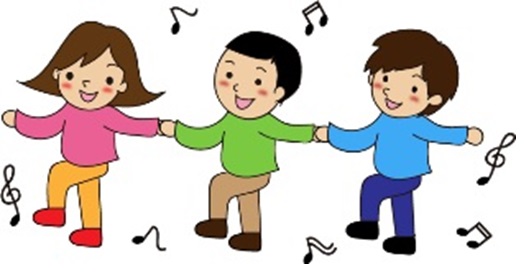 ZABAWA MUZYCZNO – RUCHOWO Tańce połamańcehttps://www.youtube.com/watch?v=MG6iPAU2b0Iref. Moja lewa noga tańczy, moja prawa noga tańczy. Moja lewa ręka tańczy i prawa ręka też!Zakręćmy bioderkami, kołyszmy ramionamiZakręćmy bioderkami, a teraz podskok hej!Wszyscy razem, w koło! Raz i dwa wesoło!Tańczą mali, tańczą duzi i nawet tańczy pies!Ręka, ręka, do boku, do bokuDaszek, daszek - tuż przy oku! ref. Moja lewa noga tańczy, moja prawa noga tańczy. Moja lewa ręka tańczy i prawa ręka też!Zakręćmy bioderkami, kołyszmy ramionamiZakręćmy bioderkami, a teraz podskok hej!Wszyscy razem, w koło! Raz i dwa wesoło!Tańczą mali, tańczą duzi i nawet tańczy pies!Ręka, ręka, na ramię, na ramięDruga ręka, druga ręka -  na kolanie! ref. Moja lewa noga tańczy, moja prawa noga tańczy. Moja lewa ręka tańczy i prawa ręka też!Zakręćmy bioderkami, kołyszmy ramionamiZakręćmy bioderkami, a teraz podskok hej!Wszyscy razem, w koło! Raz i dwa wesoło!Tańczą mali, tańczą duzi i nawet tańczy pies!Ręka, ręka, na głowie, na głowiePrawe ucho łapiesz moje a ja twoje! ref. Moja lewa noga tańczy, moja prawa noga tańczy. Moja lewa ręka tańczy i prawa ręka też!Zakręćmy bioderkami, kołyszmy ramionamiZakręćmy bioderkami, a teraz podskok hej!Wszyscy razem, w koło! Raz i dwa wesoło!Tańczą mali, tańczą duzi i nawet tańczy pies!Kolano, kolano, do góry, do góryPrawa ręka, prawa ręka, łapie chmury! ref. Moja lewa noga tańczy, moja prawa noga tańczy. Moja lewa ręka tańczy i prawa ręka też!Zakręćmy bioderkami, kołyszmy ramionamiZakręćmy bioderkami, a teraz podskok hej!Wszyscy razem, w koło! Raz i dwa wesoło!Tańczą mali, tańczą duzi i nawet tańczy pies!Wszyscy razem, w koło! Raz i dwa wesoło!Tańczą mali, tańczą duzi i nawet tańczy pies!PIOSENKA W naszym ogródeczkuhttps://www.youtube.com/watch?v=08_S0RA3macW naszym ogródeczku zrobimy porządki }3razy Wygrabimy ścieżki przekopiemy grządki, przekopiemy grządki raz, dwa, trzy. Potem w miękką ziemię wsiejemy nasionka }3razy Będą się wygrzewać na wiosennym słonku, na wiosennym słonku raz, dwa, trzy. Przyjdzie ciepły deszczyk i wszystko odmieni } 3 razy W naszym ogródeczku grządki zazieleni, grządki zazieleni raz, dwa, trzy.GIMNASTYKARytmika w ruchu – aktywna przerwa, gimnastyka dla dziecihttps://www.youtube.com/watch?v=99UsH7lyL84W związku z tym że utwory chronią się prawami autorskimi do każdej piosenki lub każdej zabawy podany jest odnośnik w postaci linku.Serdecznie zachęcam również do skorzystania z bardzo ciekawych zabaw muzyczno - ruchowych dla dzieci znajdujących się na stronie https://www.edumuz.pl/ , takich jak, np. „Gąsienice Basi”, „Pięta kciuk”, „Zegar bije bim, bim, bam”, „W górę, ręce w górę” i wiele, wiele innych. Zabawy te, w wykonaniu różnych osób można obejrzeć i wysłuchać                           w całości na stronie https://www.youtube.com/user/edumuz1/videos Proponuję także, by skorzystać ze strony www.chomikuj.pl, bezpłatnie zakładając konto, z którego można pobrać m.in. wiele interesujących piosenek. Niektóre z nich będę dołączać do zamieszczanych piosenek i zabaw.Rodzicom i dzieciom życzę miłej zabawy 